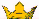 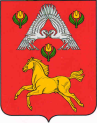 А Д М И Н И С Т Р А Ц И ЯВЕРХНЕПОГРОМЕНСКОГО  СЕЛЬСКОГО  ПОСЕЛЕНИЯСРЕДНЕАХТУБИНСКОГО  РАЙОНА   ВОЛГОГРАДСКОЙ  ОБЛАСТИП О С Т А Н О В Л Е Н И Еот10 мая 2017 г.       № 	18О внесении изменений в муниципальную  программу «Формирование современной городской среды Верхнепогроменского сельского поселения Среднеахтубинского района Волгоградской области на 2017 год», утвержденную постановлением администрации Верхнепогроменского сельского поселения от 03.05.2017 г. № 17 В соответствии с Бюджетным кодексом Российской Федерации, постановлением администрации Верхнепогроменского сельского поселения от 06.11.2014 г. № 49 «Об утверждении порядка разработки, реализации и оценки эффективности реализации программ Верхнепогроменского сельского поселения»   п о с т а н о в л я ю:1. Внести следующие изменения в муниципальную программу «Формирование современной городской среды» на 2017 год (далее по тексту Программа), утвержденную постановлением администрации Верхнепогроменского сельского поселения от 03.05.2017 г. № 17 «Об утверждении муниципальной  программы «Формирование современной городской среды Верхнепогроменского сельского поселения Среднеахтубинского района Волгоградской области на 2017 год»»:1.1. Раздел 4 «Объем средств, необходимых на реализацию программы за счет всех источников финансирования на 2017 год муниципальной программы читать в новой редакции:Таблица №21.2. Раздел 6 «Обобщенная характеристика основных мероприятий программы» муниципальной программы изложить в новой редакции:        «Основным мероприятием программы является реализация приоритетного проекта "Формирование современной городской среды", которое включает в себя следующие мероприятия: 1)	благоустройство территории парка Верхнепогроменского сельского поселения, в том числе:	монтаж тротуарной плитки;	установка декоративного уличного освещения;	установка скамеек и урн;	озеленение территории;	реконструкция стелы;	устройство поливной системы.2)	благоустройство прилегающей территории к зданию администрации, в том числе:	озеленение территории.1.3. Раздел «Объемы бюджетных ассигнований программы» паспорт муниципальной программы читать в новой редакции:                                                       Приложение №12. Настоящее постановление вступает в силу с момента его подписания и подлежит опубликованию на официальном  сайте администрации Верхнепогроменского сельского поселения – верхнепогроменское.рф. 3.  Контроль за исполнением данного постановления оставляю за собой.Глава Верхнепогроменскогосельского поселения                                                                  К.К. БашуловПрограммаСрокиИсточники финансирования,  руб.Источники финансирования,  руб.Источники финансирования,  руб.Источники финансирования,  руб.Источники финансирования,  руб.ПрограммаСрокиВсегоВ том числе по источникам финансированияВ том числе по источникам финансированияВ том числе по источникам финансированияВ том числе по источникам финансированияПрограммаСрокиВсегоМБОБФБВБС1234567Муниципальная программа Верхнепогроменского сельского поселения «Формирование современной городской среды» на 2017 год2017 год3 300 000300 00003 000 0000Объемы бюджетных ассигнований программыОбщий объем финансирования программы:3 300 000 руб.,в том числе:- 3 000 000 руб. – средства федерального бюджета;- 300 000 руб. – средства бюджета Верхнепогроменского сельского поселения